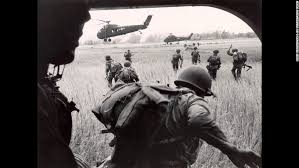 HOW THE USA GOT INVOLVED IN THE VIETNAM WAR: COUNTDOWN1949: Communist China came into being allowing the Vietminh to train in          China away from French attacks1950: Truman refused to recognise the Democratic Republic of Vietnam           Communist China + USSR did recognise Ho’s state1954: The Battle of Dien Bien Phu – Giap defeated the French force based there; a ceasefire was agreed at Geneva that split Vietnam at the 17th Parallel; France withdrew her military from Vietnam; US promises aid worth $100 million to the anti-communist Diem1955: The pro-American Ngo Dinh Diem became President of South Vietnam in October. America agreed to train Diem’s army.1956: Diem started to arrest anyone suspected of being in the Vietminh1957: the Vietminh started a campaign of guerrilla warfare in South Vietnam1959: American military advisors were killed in Vietnam – the first US          casualties; the Ho Chi Minh Trail was first used1960: the National Liberation Front (NLF) was formed in Hanoi though in the South, they were known as the Vietcong (VC)1961: US President Kennedy pledged extra aid to South Vietnam1962: The number of US military advisors increased from 700 to 12,0001963: President Diem was killed in a military coup          15,000 US military advisors were in South Vietnam1964: the Gulf of Tonkin incident; Congress passed the ‘Gulf of Tonkin          Resolution’; America bombs targets in North Vietnam; NLF   attacked US air bases1965: ‘Operation Rolling Thunder’ started; first US combat troops were sent to Vietnam in March; by the end of the year there were 200,000 US troops there; first major conventional clash between USA and NVA at Ia Drang